Synod Listening Group Response Record Sheet		Date: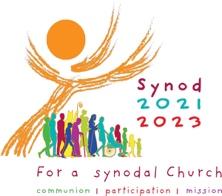 Parish:Number in Group:Reason for Group being together:Anything else about the nature of the group?Synod questions for prayer, listening and discernment:  A synodal Church, in announcing the Gospel, journeys together. How is this “journeying together” happening in your parish?How is the Holy Spirit inviting your parish community to grow in journeying together?Themes:Summary: